Зарегистрировано в Минюсте России 26 декабря 2014 г. N 35441МИНИСТЕРСТВО ТРУДА И СОЦИАЛЬНОЙ ЗАЩИТЫ РОССИЙСКОЙ ФЕДЕРАЦИИПРИКАЗот 10 ноября 2014 г. N 874нО ПРИМЕРНОЙ ФОРМЕ ДОГОВОРАО ПРЕДОСТАВЛЕНИИ СОЦИАЛЬНЫХ УСЛУГ, А ТАКЖЕ О ФОРМЕИНДИВИДУАЛЬНОЙ ПРОГРАММЫ ПРЕДОСТАВЛЕНИЯ СОЦИАЛЬНЫХ УСЛУГВ соответствии с подпунктом 5.2.96 Положения о Министерстве труда и социальной защиты Российской Федерации, утвержденного постановлением Правительства Российской Федерации от 19 июня 2012 г. N 610 (Собрание законодательства Российской Федерации, 2012, N 26, ст. 3528; 2013, N 22, ст. 2809; N 36, ст. 4578; N 37, ст. 4703; N 45, ст. 5822; N 46, ст. 5952; 2014, N 21, ст. 2710; N 26, ст. 3577; N 29, ст. 4160; N 32, ст. 4499; N 36, ст. 4868), приказываю:1. Утвердить:примерную форму договора о предоставлении социальных услуг, согласно приложению N 1;форму индивидуальной программы предоставления социальных услуг, согласно приложению N 2.2. Признать утратившим силу постановление Министерства труда и социального развития Российской Федерации от 17 мая 2002 г. N 35 "Об утверждении Положения о порядке заключения, изменения и расторжения договоров о стационарном обслуживании граждан пожилого возраста и инвалидов и формы примерного договора о стационарном обслуживании граждан пожилого возраста и инвалидов" (зарегистрировано Минюстом России 13 июня 2002 г. N 3511).3. Настоящий приказ вступает в силу с 1 января 2015 года.МинистрМ.ТОПИЛИНПриложение N 1Примерная форма договора о предоставлении социальных услуг___________________________                   "__" ______________ 20__ года(место заключения договора)                                                          N _________________________________________________________________________________________,             (полное наименование поставщика социальных услуг)именуемый в дальнейшем "Исполнитель", в лице ______________________________                                               (должность, фамилия, имя,                                                 отчество (при наличии)________________________________________________, действующего на основании   уполномоченного представителя Исполнителя)__________________________________________________________________________,              (основание правомочия: устав, доверенность, др.)с одной стороны, и _______________________________________________________.                     (фамилия, имя, отчество (при наличии) гражданина,________________________________________, именуемый в дальнейшем "Заказчик"        признанного нуждающимся       в социальном обслуживании)__________________________________________________________________________,  (наименование и реквизита документа, удостоверяющего личность Заказчика)проживающий по адресу: ___________________________________________________,                               (адрес места жительства Заказчика)в лице <1> _______________________________________________________________,                  (фамилия, имя, отчество (при наличии) законного                              представителя Заказчика)__________________________________________________________________________,                   (наименование и реквизиты документа,__________________________________________________________________________,       удостоверяющего личность законного представителя Заказчика)действующего на основании _________________________________________________                                       (основание правомочия)__________________________, проживающий по адресу: __________________________________________________________________________________________________,   (указывается адрес места жительства законного представителя Заказчика)с  другой  стороны,  совместно  именуемые в дальнейшем Сторонами, заключилинастоящий Договор о нижеследующем.I. Предмет Договора1. Заказчик поручает, а Исполнитель обязуется оказать социальные услуги Заказчику на основании индивидуальной программы предоставления социальных услуг Заказчика, выданной в установленном порядке (далее - Услуги, индивидуальная программа), которая является неотъемлемой частью настоящего договора, а Заказчик обязуется оплачивать указанные Услуги, за исключением случаев, когда законодательством о социальном обслуживании граждан в Российской Федерации предусмотрено предоставление социальных услуг бесплатно <2>.2. Сроки и условия предоставления конкретной Услуги устанавливаются в соответствии со сроками и условиями, предусмотренными для предоставления соответствующих Услуг индивидуальной программой, и в согласованном Сторонами виде являются приложением к настоящему Договору.    3. Место оказания Услуг: _____________________________________________.                               (указывается адрес места оказания услуг)4. По результатам оказания Услуг Исполнитель представляет Заказчику акт сдачи-приемки оказанных Услуг, подписанный Исполнителем, в 2 экземплярах, составленный по форме, согласованной Сторонами, который является неотъемлемой частью настоящего договора.II. Взаимодействие Сторон <3>5. Исполнитель обязан:а) предоставлять Заказчику Услуги надлежащего качества в соответствии с порядком предоставления социальных услуг, утверждаемым уполномоченным органом государственной власти, а также индивидуальной программой и настоящим Договором;б) предоставлять бесплатно в доступной форме Заказчику (законному представителю Заказчика) информацию о его правах и обязанностях, о видах Услуг, которые оказываются Заказчику, сроках, порядке и об условиях их предоставления, о тарифах на эти Услуги, их стоимости для Заказчика либо о возможности получения их бесплатно;в) использовать информацию о Заказчике в соответствии с установленными законодательством Российской Федерации о персональных данных требованиями о защите персональных данных;г) обеспечивать сохранность личных вещей и ценностей Заказчика;д) своевременно и в письменной форме информировать Заказчика об изменении порядка и условий предоставления Услуг, оказываемых в соответствии с настоящим Договором, а также их оплаты в случае изменения предельной величины среднедушевого дохода, установленной законом субъекта Российской Федерации;е) вести учет Услуг, оказанных Заказчику;ж) исполнять иные обязанности в соответствии с настоящим Договором и нормами действующего законодательства.6. Исполнитель имеет право:а) отказать в предоставлении Услуг Заказчику в случае нарушения им условий настоящего Договора, а также в случае возникновения у Заказчика, получающего Услуги в стационарной форме социального обслуживания, медицинских противопоказаний, указанных в заключении уполномоченной медицинской организации;б) требовать от Заказчика соблюдения условий настоящего Договора;в) получать от Заказчика информацию (сведения, документы), необходимые для выполнения своих обязательств по настоящему Договору. В случае непредставления либо неполного предоставления Заказчиком такой информации (сведений, документов), Исполнитель вправе приостановить исполнение своих обязательств по настоящему Договору до предоставления требуемой информации (сведений, документов);г) изменить размер оплаты Услуг, установленный в разделе III настоящего Договора, в случае изменения среднедушевого дохода Заказчика и (или) предельной величины среднедушевого дохода, установленной законом субъекта Российской Федерации, известив об этом письменно Заказчика в течение двух дней со дня таких изменений.7. Исполнитель не вправе передавать исполнение обязательств по настоящему Договору третьим лицам.8. Заказчик (законный представитель Заказчика) обязан:а) соблюдать сроки и условия настоящего Договора;б) представлять в соответствии с нормативными правовыми актами субъекта Российской Федерации сведения и документы, необходимые для предоставления Услуг, предусмотренные порядком предоставления социальных услуг, утвержденным уполномоченным органом государственной власти, а также сведения и документы для расчета среднедушевого дохода для предоставления социальных услуг бесплатно в целях реализации Федерального закона от 28 декабря 2013 г. N 442-ФЗ "Об основах социального обслуживания граждан в Российской Федерации" в соответствии с Правилами определения среднедушевого дохода для предоставления социальных услуг бесплатно, утвержденными постановлением Правительства Российской Федерации от 18 октября 2014 г. N 1075 (Собрание законодательства Российской Федерации, 2014, N 43, ст. 5910);в) своевременно информировать Исполнителя об изменении обстоятельств, обусловливающих потребность в предоставлении Услуг, влияющих на размер среднедушевого дохода Заказчика;г) оплачивать Услуги в объеме и на условиях, которые предусмотрены настоящим Договором - в случае предоставления социальных услуг за плату, в том числе частичную;д) информировать в письменной форме Исполнителя о возникновении (изменении) обстоятельств, влекущих изменение (расторжение) настоящего Договора;е) уведомлять в письменной форме Исполнителя об отказе от получения Услуг, предусмотренных настоящим Договором;ж) соблюдать порядок предоставления социальных услуг, соответствующий форме социального обслуживания;з) сообщать Исполнителю о выявленных нарушениях порядка предоставления социальных услуг, утвержденного уполномоченным органом государственной власти.9. Заказчик (законный представитель Заказчика) имеет право:а) на получение бесплатно в доступной форме информации о своих правах и обязанностях, видах Услуг, которые будут оказаны Заказчику в соответствии с индивидуальной программой, сроках, порядке и условиях их предоставления, о тарифах на эти Услуги, их стоимости для Заказчика;б) потребовать расторжения настоящего Договора при нарушении Исполнителем условий настоящего Договора;в) получить Услугу, на оказание которой выдан социальный сертификат на получение государственной (муниципальной) услуги в социальной сфере (государственных (муниципальных) услуг в социальной сфере) (далее - социальный сертификат), в объеме, превышающем установленный социальным сертификатом объем оказания Услуги, а также получить такую услугу сверх установленного стандарта в соответствии с приложением к настоящему Договору <3.1>.III. Стоимость Услуг, сроки и порядок их оплаты <4>10. Стоимость Услуг, предусмотренных настоящим Договором, составляет ________ рублей в месяц.    11. Заказчик осуществляет оплату Услуг ________________________________                                               (указать период оплаты___________________________________________________________________________   (ежемесячно, ежеквартально, по полугодиям или иной платежный период___________________________________________________________________________ в рублях), срок оплаты (например, не позднее определенного числа периода,___________________________________________________________________________      подлежащего оплате, или не позднее определенного числа периода,___________________________________________________________________________    предшествующего (следующего) за периодом оплаты), способ оплаты___________________________________________________________________________(за наличный расчет/в безналичном порядке на счет, указанный в разделе VII___________________________________________________________________________      настоящего Договора, либо указать, что Заказчик получает Услуги__________________________________________________________________________.                    бесплатно <5> (ненужное зачеркнуть)IV. Основания изменения и расторжения Договора <6>12. Условия, на которых заключен настоящий Договор, могут быть изменены либо по соглашению Сторон, либо в соответствии с действующим законодательством Российской Федерации.13. Настоящий Договор может быть расторгнут по соглашению Сторон. По инициативе одной из Сторон настоящий Договор может быть расторгнут по основаниям, предусмотренным действующим законодательством Российской Федерации.14. Настоящий Договор считается расторгнутым со дня письменного уведомления Исполнителем Заказчика об отказе от исполнения настоящего Договора, если иные сроки не установлены настоящим Договором.V. Ответственность за неисполнение или ненадлежащееисполнение обязательств по Договору <7>15. Стороны несут ответственность за неисполнение или ненадлежащее исполнение обязательств по настоящему Договору в соответствии с законодательством Российской Федерации.VI. Срок действия Договора и другие условия    16. Настоящий Договор вступает в силу со дня его подписания Сторонами (еслииное не указано в Договоре) и действует до _____________________.                                              (указать срок)17. Договор составлен в двух экземплярах, имеющих равную юридическую силу.VII. Адрес (место нахождения место жительства <8>),реквизиты и подписи Сторон--------------------------------<1> Заполняется в случае заключения договора законным представителем гражданина, признанного нуждающимся в социальном обслуживании.<2> Части 1 и 3 статьи 31 Федерального закона от 28 декабря 2013 г. N 442-ФЗ "Об основах социального обслуживания граждан в Российской Федерации" (Собрание законодательства Российской Федерации, 2013, N 52, ст. 7007; 2014, N 30, ст. 4257).<3> Стороны по своему усмотрению вправе дополнить настоящий раздел иными условиями.<3.1> Включается в случае принятия органом государственной власти субъекта Российской Федерации решения об организации оказания государственных (муниципальных) услуг в социальной сфере, принятого в соответствии с частью 3 статьи 28 Федерального закона от 13 июля 2020 г. N 189-ФЗ "О государственном (муниципальном) социальном заказе на оказание государственных (муниципальных) услуг в социальной сфере" (Собрание законодательства Российской Федерации, 2020, N 29, ст. 4499) (далее - Федеральный закон N 189-ФЗ).<4> Стороны по своему усмотрению вправе дополнить настоящий раздел иными условиями.<5> Части 1 и 3 статьи 31 Федерального закона от 28 декабря 2013 г. N 442-ФЗ "Об основах социального обслуживания граждан в Российской Федерации".<6> Стороны по своему усмотрению вправе дополнить настоящий раздел иными условиями.<7> Стороны по своему усмотрению вправе дополнить настоящий раздел иными условиями.<8> Для Заказчика.Приложениек договору о предоставлениисоциальных услуг <9>Информацияо получении социальных услуг оплата оказания которыхосуществляется получателем социальных услуг либо егозаконным представителем за счет собственных средствI. Социально-бытовыеII. Социально-медицинскиеIII. Социально-психологическиеIV. Социально-педагогическиеV. Социально-трудовыеVI. Социально-правовыеVII. Услуги в целях повышения коммуникативного потенциалаполучателей социальных услуг, имеющих ограниченияжизнедеятельности, в том числе детей-инвалидов--------------------------------<9> Включается в договор о предоставлении социальных услуг в случае принятия органом государственной власти субъекта Российской Федерации решения об организации оказания государственных (муниципальных) услуг в социальной сфере, принятого в соответствии с частью 3 статьи 28 Федерального закона N 189-ФЗ.<10> При заполнении граф "наименование социально-бытовой услуги", "наименование социально-медицинской услуги", "наименование социально-психологической услуги", "наименование социально-педагогической услуги", "наименование социально-трудовой услуги", "наименование социально-правовой услуги", "наименование услуги" указывается также форма социального обслуживания.<11> Указывается размер оплаты, осуществляемой получателем социальных услуг либо его законным представителем за счет собственных средств, в соответствии с информацией о стоимости оказания государственной (муниципальной) услуги в сфере социального обслуживания в объеме, превышающем установленный социальным сертификатом объем оказания такой услуги, определенный на основании нормативных затрат или цены (тарифа) и (или) сверх установленного стандарта, в случае, если соответствующим нормативным правовым актом установлен стандарт оказания такой услуги, включенной в реестр поставщиков социальных услуг.<12> Указывается в случае оказания услуги получателю социальных услуг в объеме предоставления услуги, превышающем соответствующие показатели, определенные индивидуальной программой предоставления социальных услуг. Указывается с соответствующей единицей измерения (например, м2, шт., место, комплект) в случаях, когда объем может быть определен единицами измерения.<13> Указывается в случае если показатели качества оказания услуги, оказываемой получателю социальных услуг, превышают соответствующие показатели, включенные в реестр поставщиков социальных услуг.<14> Указывается в случае если значения показателей оказания услуги получателю социальных услуг превышают стандарт оказания услуги.<15> При заполнении графы "срок предоставления услуги" указывается дата начала предоставления социальной услуги и дата ее окончания.<16> При заполнении графы "отметка о выполнении" поставщиком социальных услуг делается запись: "выполнена", "выполнена частично", "не выполнена" (с указанием причины).Приложение N 2Форма___________________________________________________________________________  (наименование органа (организации), уполномоченного(ой) на составление        индивидуальной программы предоставления социальных услуг                      (далее - уполномоченный орган))Адрес  (место  нахождения)  уполномоченного  органа <4> ___________________Контактный  номер  телефона  уполномоченного  органа <4> __________________Адрес  электронной  почты  уполномоченного  органа <4> ____________________Доменное     имя    официального    сайта    уполномоченного    органа    винформационно-телекоммуникационной сети "Интернет" <4> ____________________         Индивидуальная программа предоставления социальных услуг____________________                                    N _________________ (дата составления)1. Фамилия, имя, отчество (при наличии) ___________________________________1.1.  Статус   индивидуальной   программы  предоставления социальных  услуг<4> ______2. Пол _______________________ 3. Дата рождения ___________________________4. Адрес места жительства:почтовый индекс ___________ город (район) _________________________________село ___________________ улица _______________________ дом N ______________корпус ______________ квартира _____________ телефон ______________________5. Адрес места работы:почтовый индекс ___________ город (район) _________________________________улица _______________ дом __________________ телефон ______________________6.  Серия,  номер  паспорта  или  данные  иного  документа, удостоверяющеголичность, дата выдачи этих документов, наименование выдавшего органа _________________________________________________________________________________7. Адрес электронной почты (при наличии) _________________________________.8.  Индивидуальная  программа  предоставления  социальных услуг разработанавпервые, повторно (нужное подчеркнуть) на срок до: _______________________.9. Форма (формы) социального обслуживания ________________________________.9.1.  номер   реестровой  записи  о  получателе социальных услуг в регистреполучателей социальных услуг <4> __________________________________________9.2. Категория получателя социальных услуг <4> ____________________________9.3. Место оказания социальной услуги <4> _________________________________10. Виды социальных услуг:                           I. Социально-бытовые        I.1. Распределение объема предоставления социально-бытовых         услуг в отношении каждого поставщика социальных услуг <4>                         II. Социально-медицинские                 II.1. Распределение объема предоставления              социально-медицинских услуг в отношении каждого                      поставщика социальных услуг <4>                      III. Социально-психологические                III.1. Распределение объема предоставления            социально-психологических услуг в отношении каждого                      поставщика социальных услуг <4>                       IV. Социально-педагогические                 IV.1. Распределение объема предоставления       социально-педагогических услуг в отношении каждого поставщика                           социальных услуг <4>                           V. Социально-трудовые        V.1. Распределение объема предоставления социально-трудовых         услуг в отношении каждого поставщика социальных услуг <4>                          VI. Социально-правовые       VI.1. Распределение объема предоставления социально-правовых         услуг в отношении каждого поставщика социальных услуг <4>              VII. Услуги в целях повышения коммуникативного       потенциала получателей социальных услуг, имеющих ограничения              жизнедеятельности, в том числе детей-инвалидов         VII.1. Распределение объема предоставления услуг в целях    повышения коммуникативного потенциала получателей социальных услуг,    имеющих ограничения жизнедеятельности, в том числе детей-инвалидов,            в отношении каждого поставщика социальных услуг <4>    Примечания:    1. Объем предоставления социальной услуги указывается с соответствующейединицей  измерения  (например,  м2, шт., место, комплект) в случаях, когдаобъем может быть определен единицами измерения.    1.1.  При  заполнении  граф  "наименование  социально-бытовой  услуги","наименование       социально-медицинской       услуги",      "наименованиесоциально-психологической  услуги",  "наименование социально-педагогическойуслуги",    "наименование    социально-трудовой    услуги",   "наименованиесоциально-правовой  услуги",  "наименование услуги" указывается также формасоциального обслуживания.    2.  При  заполнении графы "срок предоставления услуги" указывается датаначала предоставления социальной услуги и дата ее окончания.    3.  При  заполнении графы "отметка о выполнении" поставщиком социальныхуслуг делается запись: "выполнена", "выполнена частично", "не выполнена" (суказанием причины).11. Условия предоставления социальных услуг: ______________________________                                                (указываются необходимые                                                         условия,___________________________________________________________________________   которые должны соблюдаться поставщиком социальных услуг при оказании                      социальных услуг с учетом формы__________________________________________________________________________.                         социального обслуживания)         12. Перечень рекомендуемых поставщиков социальных услуг:         13. Отказ от социального обслуживания, социальной услуги:               14. Мероприятия по социальному сопровождению:С  содержанием  индивидуальной  программы  предоставления  социальных услугсогласен _______________________________________ __________________________          (подпись получателя социальных  услуг    (расшифровка подписи)           или его законного представителя <3>)Лицо,  уполномоченное на подписание индивидуальной программы предоставлениясоциальных  услуг  уполномоченного  органа  субъекта  Российской  Федерации(уполномоченной организации)________________________________________________ __________________________           (должность лица, подпись)               (расшифровка подписи)    М.П.      Заключение о выполнении индивидуальной программы предоставления         социальных услуг от _______________ N ___________________            Индивидуальная программа предоставления социальных     услуг реализована полностью (не полностью) (нужное подчеркнуть).    Оценка  результатов  реализации индивидуальной программы предоставлениясоциально-бытовых социальных услуг: ______________________________________.    Оценка  результатов  реализации индивидуальной программы предоставлениясоциально-медицинских социальных услуг: __________________________________.    Оценка  результатов  реализации индивидуальной программы предоставлениясоциально-психологических социальных услуг: ______________________________.    Оценка  результатов  реализации индивидуальной программы предоставлениясоциально-педагогических социальных услуг: _______________________________.    Оценка  результатов  реализации индивидуальной программы предоставлениясоциально-трудовых социальных услуг: _____________________________________.    Оценка  результатов  реализации индивидуальной программы предоставлениясоциально-правовых социальных услуг: _____________________________________.    Оценка  результатов  реализации индивидуальной программы предоставленияуслуг  в целях повышения коммуникативного потенциала получателей социальныхуслуг, имеющих ограничения жизнедеятельности, в том числе детей-инвалидов ___________________________________________________________________________.    Оценка  результатов  реализации индивидуальной программы предоставлениямероприятий по социальному сопровождению: ________________________________.    Примечание:   Оценка   результатов  указывается  на  основании  анализареализации   индивидуальной   программы   предоставления  социальных  услугприменительно  к  улучшению  условий  жизнедеятельности  и (или) расширениювозможностей  получателя  социальных услуг самостоятельно обеспечивать своиосновные жизненные потребности.    Рекомендации: ________________________________________________________.__________________________________________ ________________________________     (подпись лица, уполномоченного             (расшифровка подписи)  на подписание индивидуальной программы    предоставления социальных услуг)    М.П.                                         "__" _____________ 20__ г.--------------------------------<1> Получатель - родитель, опекун, попечитель, иной законный представитель несовершеннолетних детей.<2> Организация, оказывающая социальное сопровождение, ставит отметку: "выполнено", "выполнено частично", "не выполнено" (с указанием причины).<3> Подчеркнуть статус лица, поставившего подпись.<4> Информация включается в индивидуальную программу предоставления социальных услуг в случае принятия органом государственной власти субъекта Российской Федерации решения об организации оказания государственных (муниципальных) услуг в социальной сфере, принятого в соответствии с частью 3 статьи 28 Федерального закона N 189-ФЗ, и формируется в соответствии с порядком формирования реестра потребителей услуг, имеющих право на получение государственной (муниципальной) услуги в социальной сфере в соответствии с социальным сертификатом, определенным Правительством Российской Федерации в соответствии с частью 3 статьи 20 Федерального закона N 189-ФЗ.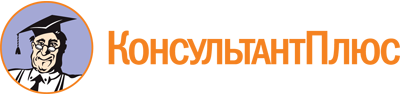 Приказ Минтруда России от 10.11.2014 N 874н
(ред. от 01.12.2020)
"О примерной форме договора о предоставлении социальных услуг, а также о форме индивидуальной программы предоставления социальных услуг"
(Зарегистрировано в Минюсте России 26.12.2014 N 35441)Документ предоставлен КонсультантПлюс

www.consultant.ru

Дата сохранения: 03.12.2021
 Список изменяющих документов(в ред. Приказов Минтруда России от 28.11.2016 N 683н,от 30.03.2018 N 202н, от 01.12.2020 N 846н)Список изменяющих документов(в ред. Приказа Минтруда России от 01.12.2020 N 846н)КонсультантПлюс: примечание.С 01.01.2025 форма (в ред. 01.12.2020) утрачивает силу (Приказ Минтруда России от 01.12.2020 N 846н). С указанной даты форма будет действовать в предыдущей редакции.ИсполнительПолное наименование исполнителяАдрес (место нахождения) исполнителяИНН исполнителяБанковские реквизиты исполнителяДолжность руководителя исполнителяИсполнительПолное наименование исполнителяАдрес (место нахождения) исполнителяИНН исполнителяБанковские реквизиты исполнителяДолжность руководителя исполнителяЗаказчикФамилия, имя, отчество (при наличии) ЗаказчикаДанные документа, удостоверяющего личность ЗаказчикаАдрес места жительства ЗаказчикаБанковские реквизиты Заказчика (при наличии)Фамилия, имя, отчество (при наличии) законного представителя ЗаказчикаДанные документа, удостоверяющего личность, законного представителя ЗаказчикаАдрес места жительства законного представителя ЗаказчикаЗаказчикФамилия, имя, отчество (при наличии) ЗаказчикаДанные документа, удостоверяющего личность ЗаказчикаАдрес места жительства ЗаказчикаБанковские реквизиты Заказчика (при наличии)Фамилия, имя, отчество (при наличии) законного представителя ЗаказчикаДанные документа, удостоверяющего личность, законного представителя ЗаказчикаАдрес места жительства законного представителя Заказчика___________________/__________________________________/_________________(Фамилия, инициалы)(личная подпись)(Фамилия, инициалы)(личная подпись)М.П.М.П.КонсультантПлюс: примечание.С 01.01.2025 Приложение к договору (в ред. 01.12.2020) утрачивает силу (Приказ Минтруда России от 01.12.2020 N 846н).Список изменяющих документов(введено Приказом Минтруда России от 01.12.2020 N 846н)N п/пНаименование социально-бытовой услуги и формы социального обслуживания <10>Размер оплаты, осуществляемой получателем социальных услуг либо его законным представителем за счет собственных средств <11>Объем предоставления услуги, превышающий соответствующий показатель, определенный индивидуальной программой предоставления социальных услуг <12>Значения показателей, характеризующих качество оказания услуги, превышающие соответствующие значения показателей, определенных индивидуальной программой предоставления социальных услуг <13>Значения показателей, превышающих стандарт оказания услуги <14>Срок предоставления услуги <15>Отметка о выполнении <16>N п/пНаименование социально-бытовой услуги и формы социального обслуживания <10>Размер оплаты, осуществляемой получателем социальных услуг либо его законным представителем за счет собственных средств <11>Объем предоставления услуги, превышающий соответствующий показатель, определенный индивидуальной программой предоставления социальных услуг <12>Значения показателей, характеризующих качество оказания услуги, превышающие соответствующие значения показателей, определенных индивидуальной программой предоставления социальных услуг <13>Значения показателей, превышающих стандарт оказания услуги <14>Срок предоставления услуги <15>Отметка о выполнении <16>N п/пНаименование социально-бытовой услуги и формы социального обслуживания <10>Размер оплаты, осуществляемой получателем социальных услуг либо его законным представителем за счет собственных средств <11>Объем предоставления услуги, превышающий соответствующий показатель, определенный индивидуальной программой предоставления социальных услуг <12>Значения показателей, характеризующих качество оказания услуги, превышающие соответствующие значения показателей, определенных индивидуальной программой предоставления социальных услуг <13>Значения показателей, превышающих стандарт оказания услуги <14>Срок предоставления услуги <15>Отметка о выполнении <16>N п/пНаименование социально-бытовой услуги и формы социального обслуживания <10>Размер оплаты, осуществляемой получателем социальных услуг либо его законным представителем за счет собственных средств <11>Объем предоставления услуги, превышающий соответствующий показатель, определенный индивидуальной программой предоставления социальных услуг <12>Значения показателей, характеризующих качество оказания услуги, превышающие соответствующие значения показателей, определенных индивидуальной программой предоставления социальных услуг <13>Значения показателей, превышающих стандарт оказания услуги <14>Срок предоставления услуги <15>Отметка о выполнении <16>N п/пНаименование социально-бытовой услуги и формы социального обслуживания <10>Размер оплаты, осуществляемой получателем социальных услуг либо его законным представителем за счет собственных средств <11>Объем предоставления услуги, превышающий соответствующий показатель, определенный индивидуальной программой предоставления социальных услуг <12>Значения показателей, характеризующих качество оказания услуги, превышающие соответствующие значения показателей, определенных индивидуальной программой предоставления социальных услуг <13>Значения показателей, превышающих стандарт оказания услуги <14>Срок предоставления услуги <15>Отметка о выполнении <16>N п/пНаименование социально-бытовой услуги и формы социального обслуживания <10>Размер оплаты, осуществляемой получателем социальных услуг либо его законным представителем за счет собственных средств <11>Объем предоставления услуги, превышающий соответствующий показатель, определенный индивидуальной программой предоставления социальных услуг <12>Значения показателей, характеризующих качество оказания услуги, превышающие соответствующие значения показателей, определенных индивидуальной программой предоставления социальных услуг <13>Значения показателей, превышающих стандарт оказания услуги <14>Срок предоставления услуги <15>Отметка о выполнении <16>N п/пНаименование социально-бытовой услуги и формы социального обслуживания <10>Размер оплаты, осуществляемой получателем социальных услуг либо его законным представителем за счет собственных средств <11>Объем предоставления услуги, превышающий соответствующий показатель, определенный индивидуальной программой предоставления социальных услуг <12>Значения показателей, характеризующих качество оказания услуги, превышающие соответствующие значения показателей, определенных индивидуальной программой предоставления социальных услуг <13>Значения показателей, превышающих стандарт оказания услуги <14>Срок предоставления услуги <15>Отметка о выполнении <16>Список изменяющих документов(в ред. Приказов Минтруда России от 28.11.2016 N 683н,от 30.03.2018 N 202н, от 01.12.2020 N 846н)N п/пНаименование социально-бытовой услуги и формы социального обслуживанияУникальный номер реестровой записи социально-бытовой услуги <4>Показатель, характеризующий качество оказания услуги <4>Показатель, характеризующий качество оказания услуги <4>Показатель, характеризующий качество оказания услуги <4>Значение показателя, характеризующего качество оказания услуги <4>Показатель, характеризующий объем предоставления услуги <4>Показатель, характеризующий объем предоставления услуги <4>Показатель, характеризующий объем предоставления услуги <4>Объем предоставления услугиОбъем предоставления услуги, в отношении которого поставщик социальных услуг не определен <4>Периодичность предоставления услугиСрок предоставления услугиОтметка о выполненииN п/пНаименование социально-бытовой услуги и формы социального обслуживанияУникальный номер реестровой записи социально-бытовой услуги <4>наименование показателя <4>единица измерения <4>единица измерения <4>Значение показателя, характеризующего качество оказания услуги <4>наименование показателя <4>единица измерения <4>единица измерения <4>Объем предоставления услугиОбъем предоставления услуги, в отношении которого поставщик социальных услуг не определен <4>Периодичность предоставления услугиСрок предоставления услугиОтметка о выполненииN п/пНаименование социально-бытовой услуги и формы социального обслуживанияУникальный номер реестровой записи социально-бытовой услуги <4>наименование показателя <4>наименование <4>Код по ОКЕИ <4>Значение показателя, характеризующего качество оказания услуги <4>наименование показателя <4>наименование <4>код по ОКЕИ <4>Объем предоставления услугиОбъем предоставления услуги, в отношении которого поставщик социальных услуг не определен <4>Периодичность предоставления услугиСрок предоставления услугиОтметка о выполненииN п/пНаименование социально-бытовой услуги и формы социального обслуживанияУникальный номер реестровой записи социально-бытовой услугиПоказатель, характеризующий объем оказания услугиПоказатель, характеризующий объем оказания услугиПоказатель, характеризующий объем оказания услугиОбъем предоставления услуги поставщиком социальных услугСведения о выбранном получателем социальных услуг поставщике социальных услугСведения о выбранном получателем социальных услуг поставщике социальных услугСведения о заключенном между поставщиком социальных услуг и получателем социальных услуг договореСведения о заключенном между поставщиком социальных услуг и получателем социальных услуг договореСведения о заключенном между поставщиком социальных услуг и получателем социальных услуг договореСведения о заключении о соответствии или несоответствии включенных в договор показателей, характеризующих качество оказания социальных услуг, и (или) объем оказания такой услуги, и размера оплаты условиям оказания услуги по договоруФактическое значение объема предоставления услуги на последнюю отчетную датуN п/пНаименование социально-бытовой услуги и формы социального обслуживанияУникальный номер реестровой записи социально-бытовой услугинаименование показателянаименование показателянаименование показателяОбъем предоставления услуги поставщиком социальных услугрегистрационный номер учетной записи в реестре поставщиков социальных услугполное наименование поставщика социальных услугНомер договораДата заключения договораСведения о наличии приложения, предусмотренного частью 5 статьи 20 Федерального закона от 13 июля 2020 г. N 189-ФЗ "О государственном (муниципальном) социальном заказе на оказание государственных (муниципальных) услуг в социальной сфере" (Собрание законодательства Российской Федерации, 2020, N 29, ст. 4499) (далее - Федеральный закон N 189-ФЗ), с указанием цели заключения договораСведения о заключении о соответствии или несоответствии включенных в договор показателей, характеризующих качество оказания социальных услуг, и (или) объем оказания такой услуги, и размера оплаты условиям оказания услуги по договоруФактическое значение объема предоставления услуги на последнюю отчетную датуN п/пНаименование социально-бытовой услуги и формы социального обслуживанияУникальный номер реестровой записи социально-бытовой услугинаименование показателянаименованиеКод по ОКЕИОбъем предоставления услуги поставщиком социальных услугрегистрационный номер учетной записи в реестре поставщиков социальных услугполное наименование поставщика социальных услугНомер договораДата заключения договораСведения о наличии приложения, предусмотренного частью 5 статьи 20 Федерального закона от 13 июля 2020 г. N 189-ФЗ "О государственном (муниципальном) социальном заказе на оказание государственных (муниципальных) услуг в социальной сфере" (Собрание законодательства Российской Федерации, 2020, N 29, ст. 4499) (далее - Федеральный закон N 189-ФЗ), с указанием цели заключения договораСведения о заключении о соответствии или несоответствии включенных в договор показателей, характеризующих качество оказания социальных услуг, и (или) объем оказания такой услуги, и размера оплаты условиям оказания услуги по договоруФактическое значение объема предоставления услуги на последнюю отчетную датуN п/пНаименование социально-медицинской услуги и формы социального обслуживанияУникальный номер реестровой записи социально-медицинской услуги <4>Показатель, характеризующий качество оказания услуги <4>Показатель, характеризующий качество оказания услуги <4>Показатель, характеризующий качество оказания услуги <4>Значение показателя, характеризующего качество оказания услуги <4>Показатель, характеризующий объем предоставления услуги <4>Показатель, характеризующий объем предоставления услуги <4>Показатель, характеризующий объем предоставления услуги <4>Объем предоставления услугиОбъем предоставления услуг и, в отношении которого поставщик социальных услуг не определен <4>Периодичность предоставления услугиСрок предоставления услугиОтметка о выполненииN п/пНаименование социально-медицинской услуги и формы социального обслуживанияУникальный номер реестровой записи социально-медицинской услуги <4>наименование показателя <4>единица измерения <4>единица измерения <4>Значение показателя, характеризующего качество оказания услуги <4>наименование показателя <4>единица измеренияединица измеренияОбъем предоставления услугиОбъем предоставления услуг и, в отношении которого поставщик социальных услуг не определен <4>Периодичность предоставления услугиСрок предоставления услугиОтметка о выполненииN п/пНаименование социально-медицинской услуги и формы социального обслуживанияУникальный номер реестровой записи социально-медицинской услуги <4>наименование показателя <4>наименование <4>КОД по ОКЕИ <4>Значение показателя, характеризующего качество оказания услуги <4>наименование показателя <4>Наименование <4>код по ОКЕИ <4>Объем предоставления услугиОбъем предоставления услуг и, в отношении которого поставщик социальных услуг не определен <4>Периодичность предоставления услугиСрок предоставления услугиОтметка о выполненииN п/пНаименование социально-медицинской услуги и формы социального обслуживанияУникальный номер реестровой записи социально-медицинской услугиПоказатель, характеризующий объем оказания услугиПоказатель, характеризующий объем оказания услугиПоказатель, характеризующий объем оказания услугиОбъем предоставления услуги поставщиком социальных услугСведения о выбранном получателем социальных услуг поставщике социальных услугСведения о выбранном получателем социальных услуг поставщике социальных услугСведения о заключенном между поставщиком социальных услуг и получателем социальных услуг договореСведения о заключенном между поставщиком социальных услуг и получателем социальных услуг договореСведения о заключенном между поставщиком социальных услуг и получателем социальных услуг договореСведения о заключении о соответствии или несоответствии включенных в договор показателей, характеризующих качество оказания социальных услуг, и (или) объем оказания такой услуги, и размера оплаты условиям оказания услуги по договоруФактическое значение объема предоставления услуги на последнюю отчетную датуN п/пНаименование социально-медицинской услуги и формы социального обслуживанияУникальный номер реестровой записи социально-медицинской услугинаименование показателянаименование показателянаименование показателяОбъем предоставления услуги поставщиком социальных услугрегистрационный номер учетной записи в реестре поставщиков социальных услугполное наименование поставщика социальных услугНомер договораДата заключения договораСведения о наличии приложения, предусмотренного частью 5 статьи 20 Федерального закона N 189-ФЗ, с указанием цели заключения договораСведения о заключении о соответствии или несоответствии включенных в договор показателей, характеризующих качество оказания социальных услуг, и (или) объем оказания такой услуги, и размера оплаты условиям оказания услуги по договоруФактическое значение объема предоставления услуги на последнюю отчетную датуN п/пНаименование социально-медицинской услуги и формы социального обслуживанияУникальный номер реестровой записи социально-медицинской услугинаименование показателянаименованиеКо д по ОКЕИОбъем предоставления услуги поставщиком социальных услугрегистрационный номер учетной записи в реестре поставщиков социальных услугполное наименование поставщика социальных услугНомер договораДата заключения договораСведения о наличии приложения, предусмотренного частью 5 статьи 20 Федерального закона N 189-ФЗ, с указанием цели заключения договораСведения о заключении о соответствии или несоответствии включенных в договор показателей, характеризующих качество оказания социальных услуг, и (или) объем оказания такой услуги, и размера оплаты условиям оказания услуги по договоруФактическое значение объема предоставления услуги на последнюю отчетную датуN п/пНаименование социально-психологической услуги и формы социального обслуживанияУникальный номер реестровой записи социально-психологической услуги <4>Показатель, характеризующий качество оказания услуги <4>Показатель, характеризующий качество оказания услуги <4>Показатель, характеризующий качество оказания услуги <4>Значение показателя, характеризующего качество оказания услуги <4>Показатель, характеризующий объем предоставления услуги <4>Показатель, характеризующий объем предоставления услуги <4>Показатель, характеризующий объем предоставления услуги <4>Объем предоставления услугиОбъем предоставления услуги, в отношении которого поставщик социальных услуг не определен <4>Периодичность предоставления услугиСрок предоставления услугиОтметка о выполненииN п/пНаименование социально-психологической услуги и формы социального обслуживанияУникальный номер реестровой записи социально-психологической услуги <4>наименование показателя <4>единица измерения <4>единица измерения <4>Значение показателя, характеризующего качество оказания услуги <4>наименование показателя <4>единица измерения <4>единица измерения <4>Объем предоставления услугиОбъем предоставления услуги, в отношении которого поставщик социальных услуг не определен <4>Периодичность предоставления услугиСрок предоставления услугиОтметка о выполненииN п/пНаименование социально-психологической услуги и формы социального обслуживанияУникальный номер реестровой записи социально-психологической услуги <4>наименование показателя <4>наименование <4>код по ОКЕИ <4>Значение показателя, характеризующего качество оказания услуги <4>наименование показателя <4>наименование <4>код по ОКЕИ <4>Объем предоставления услугиОбъем предоставления услуги, в отношении которого поставщик социальных услуг не определен <4>Периодичность предоставления услугиСрок предоставления услугиОтметка о выполненииN п/пНаименование социально-психологической услуги и формы социального обслуживанияУникальный номер реестровой записи социально-психологической услугиПоказатель, характеризующий объем оказания услугиПоказатель, характеризующий объем оказания услугиПоказатель, характеризующий объем оказания услугиОбъем предоставления услуги поставщиком социальных услугСведения о выбранном получателем социальных услуг поставщике социальных услугСведения о выбранном получателем социальных услуг поставщике социальных услугСведения о заключенном между поставщиком социальных услуг и получателем социальных услуг договореСведения о заключенном между поставщиком социальных услуг и получателем социальных услуг договореСведения о заключенном между поставщиком социальных услуг и получателем социальных услуг договореСведения о заключении о соответствии или несоответствии включенных в договор показателей, характеризующих качество оказания социальных услуг, и (или) объем оказания такой услуги, и размера оплаты условиям оказания услуги по договоруФактическое значение объема предоставления услуги на последнюю отчетную датуN п/пНаименование социально-психологической услуги и формы социального обслуживанияУникальный номер реестровой записи социально-психологической услугинаименование показателянаименование показателянаименование показателяОбъем предоставления услуги поставщиком социальных услугрегистрационный номер учетной записи в реестре поставщиков социальных услугполное наименование поставщика социальных услугНомер договораДата заключения договораСведения о наличии приложения, предусмотренного частью 5 статьи 20 Федерального закона N 189-ФЗ, с указанием цели заключения договораСведения о заключении о соответствии или несоответствии включенных в договор показателей, характеризующих качество оказания социальных услуг, и (или) объем оказания такой услуги, и размера оплаты условиям оказания услуги по договоруФактическое значение объема предоставления услуги на последнюю отчетную датуN п/пНаименование социально-психологической услуги и формы социального обслуживанияУникальный номер реестровой записи социально-психологической услугинаименование показателянаименованиеКо д по ОКЕИОбъем предоставления услуги поставщиком социальных услугрегистрационный номер учетной записи в реестре поставщиков социальных услугполное наименование поставщика социальных услугНомер договораДата заключения договораСведения о наличии приложения, предусмотренного частью 5 статьи 20 Федерального закона N 189-ФЗ, с указанием цели заключения договораСведения о заключении о соответствии или несоответствии включенных в договор показателей, характеризующих качество оказания социальных услуг, и (или) объем оказания такой услуги, и размера оплаты условиям оказания услуги по договоруФактическое значение объема предоставления услуги на последнюю отчетную датуN п/пНаименование социально-педагогической услуги и формы социального обслуживанияУникальный номер реестровой записи социально-педагогической услуги <4>Показатель, характеризующий качество оказания услуги <4>Показатель, характеризующий качество оказания услуги <4>Показатель, характеризующий качество оказания услуги <4>Значение показателя, характеризующего качество оказания услуги <4>Показатель, характеризующий объем предоставления услуги <4>Показатель, характеризующий объем предоставления услуги <4>Показатель, характеризующий объем предоставления услуги <4>Объем предоставления услугиОбъем предоставления услуги, в отношении которого поставщик социальных услуг не определен <4>Периодичность предоставления услугиСрок предоставления услугиОтметка о выполненииN п/пНаименование социально-педагогической услуги и формы социального обслуживанияУникальный номер реестровой записи социально-педагогической услуги <4>наименование показателя <4>единица измерения <4>единица измерения <4>Значение показателя, характеризующего качество оказания услуги <4>наименование показателя <4>единица измерения <4>единица измерения <4>Объем предоставления услугиОбъем предоставления услуги, в отношении которого поставщик социальных услуг не определен <4>Периодичность предоставления услугиСрок предоставления услугиОтметка о выполненииN п/пНаименование социально-педагогической услуги и формы социального обслуживанияУникальный номер реестровой записи социально-педагогической услуги <4>наименование показателя <4>наименование <4>Код по ОКЕИ <4>Значение показателя, характеризующего качество оказания услуги <4>наименование показателя <4>наименование <4>Код по ОКЕИ <4>Объем предоставления услугиОбъем предоставления услуги, в отношении которого поставщик социальных услуг не определен <4>Периодичность предоставления услугиСрок предоставления услугиОтметка о выполненииN п/пНаименование социально-педагогической услуги и формы социального обслуживанияУникальный номер реестров ой записи социально-педагогической услугиПоказатель, характеризующий объем оказания услугиПоказатель, характеризующий объем оказания услугиПоказатель, характеризующий объем оказания услугиОбъем предоставления услуги поставщиком социальных услугСведения о выбранном получателем социальных услуг поставщике социальных услугСведения о выбранном получателем социальных услуг поставщике социальных услугСведения о заключенном между поставщиком социальных услуг и получателем социальных услуг договореСведения о заключенном между поставщиком социальных услуг и получателем социальных услуг договореСведения о заключенном между поставщиком социальных услуг и получателем социальных услуг договореСведения о заключении о соответствии или несоответствии включенных в договор показателей, характеризующих качество оказания социальных услуг, и (или) объем оказания такой услуги, и размера оплаты условиям оказания услуги по договоруФактическое значение объема предоставления услуги на последнюю отчетную датуN п/пНаименование социально-педагогической услуги и формы социального обслуживанияУникальный номер реестров ой записи социально-педагогической услугинаименование показателянаименование показателянаименование показателяОбъем предоставления услуги поставщиком социальных услугрегистрационный номер учетной записи в реестре поставщиков социальных услугполное наименование поставщика социальных услугНомер договораДата заключения договораСведения о наличии приложения, предусмотренного частью 5 статьи 20 Федерального закона N 189-ФЗ, с указанием цели заключения договораСведения о заключении о соответствии или несоответствии включенных в договор показателей, характеризующих качество оказания социальных услуг, и (или) объем оказания такой услуги, и размера оплаты условиям оказания услуги по договоруФактическое значение объема предоставления услуги на последнюю отчетную датуN п/пНаименование социально-педагогической услуги и формы социального обслуживанияУникальный номер реестров ой записи социально-педагогической услугинаименование показателянаименованиеКод по ОКЕИОбъем предоставления услуги поставщиком социальных услугрегистрационный номер учетной записи в реестре поставщиков социальных услугполное наименование поставщика социальных услугНомер договораДата заключения договораСведения о наличии приложения, предусмотренного частью 5 статьи 20 Федерального закона N 189-ФЗ, с указанием цели заключения договораСведения о заключении о соответствии или несоответствии включенных в договор показателей, характеризующих качество оказания социальных услуг, и (или) объем оказания такой услуги, и размера оплаты условиям оказания услуги по договоруФактическое значение объема предоставления услуги на последнюю отчетную датуN п/пНаименование социально-трудовой услуги и формы социального обслуживанияУникальный номер реестровой записи социально-трудовой услуги <4>Показатель, характеризующий качество оказания услуги <4>Показатель, характеризующий качество оказания услуги <4>Показатель, характеризующий качество оказания услуги <4>Значение показателя, характеризующего качество оказания услуги <4>Показатель, характеризующий объем предоставления услуги <4>Показатель, характеризующий объем предоставления услуги <4>Показатель, характеризующий объем предоставления услуги <4>Объем предоставления услугиОбъем предоставления услуги, в отношении которого поставщик социальных услуг не определен <4>Периодичность предоставления услугиСрок предоставления услугиОтметка о выполненииN п/пНаименование социально-трудовой услуги и формы социального обслуживанияУникальный номер реестровой записи социально-трудовой услуги <4>наименование показателя <4>единица измерения <4>единица измерения <4>Значение показателя, характеризующего качество оказания услуги <4>наименование показателя <4>единица измерения <4>единица измерения <4>Объем предоставления услугиОбъем предоставления услуги, в отношении которого поставщик социальных услуг не определен <4>Периодичность предоставления услугиСрок предоставления услугиОтметка о выполненииN п/пНаименование социально-трудовой услуги и формы социального обслуживанияУникальный номер реестровой записи социально-трудовой услуги <4>наименование показателя <4>наименование <4>Код по ОКЕИ <4>Значение показателя, характеризующего качество оказания услуги <4>наименование показателя <4>наименование <4>Код по ОКЕИ <4>Объем предоставления услугиОбъем предоставления услуги, в отношении которого поставщик социальных услуг не определен <4>Периодичность предоставления услугиСрок предоставления услугиОтметка о выполненииN п/пНаименование социально-трудовой услуги и формы социального обслуживанияУникальный номер реестровой записи социально-трудовой услугиПоказатель, характеризующий объем оказания услугиПоказатель, характеризующий объем оказания услугиПоказатель, характеризующий объем оказания услугиОбъем предоставления услуги поставщиком социальных услугСведения о выбранном получателем социальных услуг поставщике социальных услугСведения о выбранном получателем социальных услуг поставщике социальных услугСведения о заключенном между поставщиком социальных услуг и получателем социальных услуг договореСведения о заключенном между поставщиком социальных услуг и получателем социальных услуг договореСведения о заключенном между поставщиком социальных услуг и получателем социальных услуг договореСведения о заключении о соответствии или несоответствии включенных в договор показателей, характеризующих качество оказания социальных услуг, и (или) объем оказания такой услуги, и размера оплаты условиям оказания услуги по договоруФактическое значение объема предоставления услуги на последнюю отчетную датуN п/пНаименование социально-трудовой услуги и формы социального обслуживанияУникальный номер реестровой записи социально-трудовой услугинаименование показателянаименование показателянаименование показателяОбъем предоставления услуги поставщиком социальных услугрегистрационный номер учетной записи в реестре поставщиков социальных услугполное наименование поставщика социальных услугНомер договораДата заключения договораСведения о наличии приложения, предусмотренного частью 5 статьи 20 Федерального закона N 189-ФЗ, с указанием цели заключения договораСведения о заключении о соответствии или несоответствии включенных в договор показателей, характеризующих качество оказания социальных услуг, и (или) объем оказания такой услуги, и размера оплаты условиям оказания услуги по договоруФактическое значение объема предоставления услуги на последнюю отчетную датуN п/пНаименование социально-трудовой услуги и формы социального обслуживанияУникальный номер реестровой записи социально-трудовой услугинаименование показателянаименованиеКод по ОКЕИОбъем предоставления услуги поставщиком социальных услугрегистрационный номер учетной записи в реестре поставщиков социальных услугполное наименование поставщика социальных услугНомер договораДата заключения договораСведения о наличии приложения, предусмотренного частью 5 статьи 20 Федерального закона N 189-ФЗ, с указанием цели заключения договораСведения о заключении о соответствии или несоответствии включенных в договор показателей, характеризующих качество оказания социальных услуг, и (или) объем оказания такой услуги, и размера оплаты условиям оказания услуги по договоруФактическое значение объема предоставления услуги на последнюю отчетную датуN п/пНаименование социально-правовой услуги и формы социального обслуживанияУникальный номер реестровой записи социально-правовой услуги <4>Показатель, характеризующий качество оказания услуги <4>Показатель, характеризующий качество оказания услуги <4>Показатель, характеризующий качество оказания услуги <4>Значение показателя, характеризующего качество оказания услуги <4>Показатель, характеризующий объем предоставления услуги <4>Показатель, характеризующий объем предоставления услуги <4>Показатель, характеризующий объем предоставления услуги <4>Объем предоставления услугиОбъем предоставления услуги, в отношении которого поставщик социальных услуг не определен <4>Периодичность предоставления услугиСрок предоставления услугиОтметка о выполненииN п/пНаименование социально-правовой услуги и формы социального обслуживанияУникальный номер реестровой записи социально-правовой услуги <4>наименование показателя <4>единица измерения <4>единица измерения <4>Значение показателя, характеризующего качество оказания услуги <4>наименование показателя <4>единица измерения <4>единица измерения <4>Объем предоставления услугиОбъем предоставления услуги, в отношении которого поставщик социальных услуг не определен <4>Периодичность предоставления услугиСрок предоставления услугиОтметка о выполненииN п/пНаименование социально-правовой услуги и формы социального обслуживанияУникальный номер реестровой записи социально-правовой услуги <4>наименование показателя <4>наименование <4>Код по ОКЕИ <4>Значение показателя, характеризующего качество оказания услуги <4>наименование показателя <4>наименование <4>Код по ОКЕИ <4>Объем предоставления услугиОбъем предоставления услуги, в отношении которого поставщик социальных услуг не определен <4>Периодичность предоставления услугиСрок предоставления услугиОтметка о выполненииN п/пНаименование социально-правовой услуги и формы социального обслуживанияУникальный номер реестровой записи социально-правовой услугиПоказатель, характеризующий объем оказания услугиПоказатель, характеризующий объем оказания услугиПоказатель, характеризующий объем оказания услугиОбъем предоставления услуги поставщиком социальных услугСведения о выбранном получателем социальных услуг поставщике социальных услугСведения о выбранном получателем социальных услуг поставщике социальных услугСведения о заключенном между поставщиком социальных услуг и получателем социальных услуг договореСведения о заключенном между поставщиком социальных услуг и получателем социальных услуг договореСведения о заключенном между поставщиком социальных услуг и получателем социальных услуг договореСведения о заключении о соответствии или несоответствии включенных в договор показателей, характеризующих качество оказания социальных услуг, и (или) объем оказания такой услуги, и размера оплаты условиям оказания услуги по договоруФактическое значение объема предоставления услуги на последнюю отчетную датуN п/пНаименование социально-правовой услуги и формы социального обслуживанияУникальный номер реестровой записи социально-правовой услугинаименование показателянаименование показателянаименование показателяОбъем предоставления услуги поставщиком социальных услугрегистрационный номер учетной записи в реестре поставщиков социальных услугполное наименование поставщика социальных услугНомер договораДата заключения договораСведения о наличии приложения, предусмотренного частью 5 статьи 20 Федерального закона N 189-ФЗ, с указанием цели заключения договораСведения о заключении о соответствии или несоответствии включенных в договор показателей, характеризующих качество оказания социальных услуг, и (или) объем оказания такой услуги, и размера оплаты условиям оказания услуги по договоруФактическое значение объема предоставления услуги на последнюю отчетную датуN п/пНаименование социально-правовой услуги и формы социального обслуживанияУникальный номер реестровой записи социально-правовой услугинаименование показателянаименованиеКод по ОКЕИОбъем предоставления услуги поставщиком социальных услугрегистрационный номер учетной записи в реестре поставщиков социальных услугполное наименование поставщика социальных услугНомер договораДата заключения договораСведения о наличии приложения, предусмотренного частью 5 статьи 20 Федерального закона N 189-ФЗ, с указанием цели заключения договораСведения о заключении о соответствии или несоответствии включенных в договор показателей, характеризующих качество оказания социальных услуг, и (или) объем оказания такой услуги, и размера оплаты условиям оказания услуги по договоруФактическое значение объема предоставления услуги на последнюю отчетную датуN п/пНаименование услуги и формы социального обслуживанияУникальный номер реестровой записи услуги <4>Показатель, характеризующий качество оказания услуги <4>Показатель, характеризующий качество оказания услуги <4>Показатель, характеризующий качество оказания услуги <4>Значение показателя, характеризующего качество оказания услуги <4>Показатель, характеризующий объем предоставления услуги <4>Показатель, характеризующий объем предоставления услуги <4>Показатель, характеризующий объем предоставления услуги <4>Объем предоставления услугиОбъем предоставления услуги, в отношении которого поставщик социальных услуг не определен <4>Периодичность предоставления услугиСрок предоставления услугиОтметка о выполненииN п/пНаименование услуги и формы социального обслуживанияУникальный номер реестровой записи услуги <4>наименование показателя <4>единица измерения <4>единица измерения <4>Значение показателя, характеризующего качество оказания услуги <4>наименование показателя <4>единица измерения <4>единица измерения <4>Объем предоставления услугиОбъем предоставления услуги, в отношении которого поставщик социальных услуг не определен <4>Периодичность предоставления услугиСрок предоставления услугиОтметка о выполненииN п/пНаименование услуги и формы социального обслуживанияУникальный номер реестровой записи услуги <4>наименование показателя <4>наименование <4>Код по ОКЕИ <4>Значение показателя, характеризующего качество оказания услуги <4>наименование показателя <4>наименование <4>Код по ОКЕИ <4>Объем предоставления услугиОбъем предоставления услуги, в отношении которого поставщик социальных услуг не определен <4>Периодичность предоставления услугиСрок предоставления услугиОтметка о выполненииN п/пНаименование услуги и формы социального обслуживанияУникальный номер реестровой записи услугиПоказатель, характеризующий объем оказания услугиПоказатель, характеризующий объем оказания услугиПоказатель, характеризующий объем оказания услугиОбъем предоставления услуги поставщиком социальных услугСведения о выбранном получателем социальных услуг поставщике социальных услугСведения о выбранном получателем социальных услуг поставщике социальных услугСведения о заключенном между поставщиком социальных услуг и получателем социальных услуг договореСведения о заключенном между поставщиком социальных услуг и получателем социальных услуг договореСведения о заключенном между поставщиком социальных услуг и получателем социальных услуг договореСведения о заключении о соответствии или несоответствии включенных в договор показателей, характеризующих качество оказания социальных услуг, и (или) объем оказания такой услуги, и размера оплаты условиям оказания услуги по договоруФактическое значение объема предоставления услуги на последнюю отчетную датуN п/пНаименование услуги и формы социального обслуживанияУникальный номер реестровой записи услугинаименование показателянаименование показателянаименование показателяОбъем предоставления услуги поставщиком социальных услугрегистрационный номер учетной записи в реестре поставщиков социальных услугполное наименование поставщика социальных услугНомер договораДата заключения договораСведения о наличии приложения, предусмотренного частью 5 статьи 20 Федерального закона N 189-ФЗ, с указанием цели заключения договораСведения о заключении о соответствии или несоответствии включенных в договор показателей, характеризующих качество оказания социальных услуг, и (или) объем оказания такой услуги, и размера оплаты условиям оказания услуги по договоруФактическое значение объема предоставления услуги на последнюю отчетную датуN п/пНаименование услуги и формы социального обслуживанияУникальный номер реестровой записи услугинаименование показателянаименованиеКод по ОКЕИОбъем предоставления услуги поставщиком социальных услугрегистрационный номер учетной записи в реестре поставщиков социальных услугполное наименование поставщика социальных услугНомер договораДата заключения договораСведения о наличии приложения, предусмотренного частью 5 статьи 20 Федерального закона N 189-ФЗ, с указанием цели заключения договораСведения о заключении о соответствии или несоответствии включенных в договор показателей, характеризующих качество оказания социальных услуг, и (или) объем оказания такой услуги, и размера оплаты условиям оказания услуги по договоруФактическое значение объема предоставления услуги на последнюю отчетную датуНаименование поставщика социальных услугАдрес места нахождения поставщика социальных услугКонтактная информация поставщика социальных услуг (телефоны, адрес электронной почты и т.п.)Наименование формы социального обслуживания, вида социальных услуг, социальной услуги, от которых отказывается получатель социальных услугПричины отказаДата отказаПодпись получателя социальных услугВид социального сопровожденияПолучатель <1>Отметка о выполнении <2>